Teaming Time1/7/14Reports-NeSA & MAPSNeSA-eDirect	create a chart with indicators tested-high & low/green color box	Lenny has chart/one for reading, math, science*Student School Roster/individual looks & district look		Get all years to see growthMaps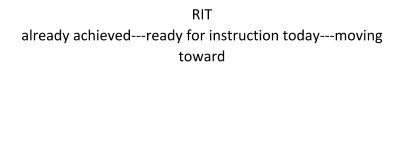     ~class by RIT    ~class by indicator    ~class rosterGoal:  Improve Quality Instruction	Why are we doing this?  Are we seeing the results we want?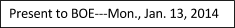 Curriculum maps are being completed		Examples: Sue, Lacey-Monday, Jan. 6	-worked on Self-Assessment WorkbookI took staff responses and averaged them together to us the ratings for AdvancED.Dr. Moody split the staff into teams-     each team assigned a standard (teams of 6-7)Hashed out each indicator-decided if agreed w/ staff ratingThen used butcher paper to lay out strengths (3-4), weaknesses (1-2), and how we plan to carry through and continue strong.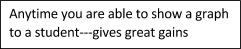 Logins to all teachers---Data breakdown to teacherNWEA data:  class by indicator, class rosterNsEA data:  Lenny V. has gotten us started well!                      Taking HiLo indicator spreadsheet                      2013 marked, need to do 2012-2010